Конспект урока по обучению грамоте в 1 классе по теме «Звук [о], буквы 0, о. Закрепление».Учитель: Ершова Татьяна Антоновна.ТЕМА: Звук [о], буквы 0, о. Закрепление.ЦЕЛИ УРОКА:продолжать формировать умение выделять звук [о] из речи, правильно его произносить;уметь составлять схемы слов, в которые входит звук [о];продолжать формировать умение делать слого-звуковой разбор слова;обучать процессу чтения;учить работать с пословицей, объяснять её значение;	развивать память, внимание.	|ХОД УРОКА1. Повторение пройденного- С какой пословицей мы познакомились на прошлом уроке ? Нет друга — ищи, а нашёл — береги.- О чём была эта пословица? (0 дружбе, друзьях.)- Познакомимся ещё с одной пословицей, которая записана на доске.Читает ребёнок или учитель:  Кто скоро помог, тот дважды помог.- Я повторю первую часть пословицы: Кто скоро помог..., а вы  закончите её.- Каким словом можно заменить слово скоро? (Быстро.) -Послушайте, как теперь будет звучать пословица: Кто быстр помог, тот дважды помог. - О чём эта пословица? (Если у кого-то случилась  беда, к человеку приходит на помощь друг. Если друг быстро помог, это очень важно. Будто бы два раза помог.)- Да, эта пословица о людях, настоящих друзьях, которые быстро приходят  на помощь товарищу.	- Догадайтесь, какие здесь записаны слова?Слайд № 1.-- Один ребёнок (читающий) читает слог в лепестке. Все хором говорят «точка», получается слово, с которым можно работать.-- Какие знакомые звуки мы в них слышим?-- Слово проговаривается целиком: косточка, затем по слогам кос-точ-ка. - Определите, в каком слоге слышится звук [о]. В результате получится цветик-семицветик с разноцветными лепестками.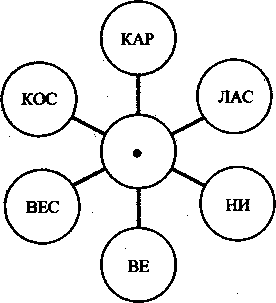 — Прочитайте, что здесь написано? Слайд 2.-- Почему здесь стоит знак вопроса? (Нам хотят задать вопрос.)-- Как называются эти рыбки?     -- В каких названиях рыб вы слышите звук [о]? -- Дети проговаривают название рыб. В тетради чертят схему слова, выделяют звук [о].     -- Охарактеризуйте звук [о]. (Звук [о] гласный; обозначается буквами О, о; может образовать целый слог.)-- Расскажите об артикуляции звука [о]. (Губы делаются трубочкой, слегка вытягиваются вперёд.)--- Произнесите название рыб. (Щука.)-- Слышите ли в слове знакомые нам звуки? ---Какой это звук? Как он обозначается на письме? (Буквой а.)Составьте схему этого слова, укажите, где стоит буква, обозначающая звук [а]? Дайте характеристику этому звуку. Расскажите об артикуляции этого звука. --- Какой буквой он обозначается? (Буквой А, а).Отгадайте загадку.Говорят, один рыбак В речке выловил башмак,Но зато ему потом На крючке попался...(Сом)Слайд № 3.Рассмотрите картинку. --- Кого вы на ней видите? (Чебурашка и крокодил Гена.) --- Из какого произведения эти герои? Кто автор? (Э. Успенский)-- Что случилось с крокодилом Геной? (Его укусила оса.)	-- Кто поспешил ему на помощь? (Ласточка-санитар.)	-- С каким чувством нужно прочесть подпись под картинкой? (С болью в голосе, жалобно, со слезами, --- Прочитайте выразительно. --- Что значит прочитать букву о? (Hужно произнести эту букву).	'2. Работа с учебником (стр.26,27).	— Поработаем со звуковыми схемами. --- Что это за птица держит букву? (Аист держит букву А).---Найдите и покажите схему слова аист.   	|  --- Отгадайте загадку и тогда вы узнаете, с какой картинкой мы будем работать. Не моторы, а   шумят, не пилоты, а летят, не змеи, а жалят. (Осы.)  ---- Какую букву принесли нам насекомые? (Букву о.)  ---- Почему осы это насекомые? (У осы шесть лапок.)  --- Из данных схем на доске нужно выбрать ту схему, которая подходит к слову осы.   --  Что нарисовано в правом верхнем  углу? (Окуни)	  - Прочитайте слово по схеме. Произносите слово так, чтобы чётко слышался ударный слог. 3.Работа по ленте букв.4.Чтение сказки « Маша и медведь».-- Какая сказка пришла к нам в гости?5. Итог урока.     Какие буквы мы сегодня повторили?Дайте характеристику этим буквам и их звукам (работа в парах).Какую сказку мы сегодня прочитали?Читайте книги дома каждый вечер перед сном.Что вам больше всего понравилось на уроке.Покажите и оцените свою работу  на уроке.